Об утверждении отчёта об исполнениибюджета муниципального образованияЛабазинский сельсовет за 1 квартал2017 годаВ соответствии со статьёй 2642  пункта 5 Бюджетного кодекса Российской Федерации, Положения о бюджетном процессе в муниципальном образовании Лабазинский сельсовет от 26.03.2015 года:1. Утвердить отчёт об исполнении бюджета муниципального образования Лабазинский сельсовет за 1 квартал 2017 года по доходам в сумме 2574986 рублей 77 копеек; по расходам в сумме 2377219 рублей 86 копеек; профицит бюджета в сумме 197766 рублей 91 копейка с показателями по:- доходам бюджета Лабазинского поселения по кодам классификации доходов бюджетов согласно приложению № 1;- расходам бюджета Лабазинского поселения по разделам, подразделам классификации расходов бюджетов согласно приложению № 2;по источникам финансирования дефицита бюджета Лабазинского поселения согласно приложению № 3.2. Специалисту 1 категории администрации муниципального образования Лабазинский сельсовет Бустиной Л.В. направить отчёт об исполнении бюджета Лабазинского поселения за 1 квартал 2017 года в Совет депутатов муниципального образования Лабазинский сельсовет Курманаевского района Оренбургской области третьего созыва.3. Постановление вступает в силу со дня подписания и подлежит опубликованию в газете «Лабазинский вестник».Глава муниципального образования                                          В.А. ГражданкинРазослано: в дело, прокурору, финансовому отделуПриложение № 1к постановлениюот 02.05.2017 № 41-пДоходы бюджета Лабазинского поселения по кодам классификации доходов бюджетовПриложение № 2к постановлениюот 02.05.2017 № 41-пРасходы бюджета Лабазинского поселения по разделам, подразделам классификации расходов бюджетовПриложение № 3к постановлениюот 02.05.2017 № 41-пИсточники финансирования дефицита бюджета Лабазинского поселения за 1 квартал 2017 годаНаименование показателяКод дохода по бюджетной классификацииУтвержденные бюджетные назначенияИсполнено% исполненияДоходы бюджета - ВСЕГО: 
В том числе:X13813145,002574986,7718,64НАЛОГОВЫЕ И НЕНАЛОГОВЫЕ ДОХОДЫ100000000000000006459000,001837208,9028,44НАЛОГИ НА ПРИБЫЛЬ, ДОХОДЫ101000000000000004616 000,001194535,2225,88Налог на доходы физических лиц101020000100001104616 000,001194535,2225,88Налог на доходы физических лиц с доходов, источником которых является налоговый агент, за исключением доходов, в отношении которых исчисление и уплата налога осуществляются в соответствии со статьями 227, 227.1 и 228 Налогового кодекса Российской Федерации101020100100001104616000,001188427,5825,75Налог на доходы физических лиц с доходов, источником которых является налоговый агент, за исключением доходов, в отношении которых исчисление и уплата налога осуществляются в соответствии со статьями 227, 227.1 и 228 Налогового кодекса Российской Федерации (сумма платежа (перерасчеты, недоимка и задолженность по соответствующему платежу, в том числе по отмененному)101020100110001100,001188151,710,00Налог на доходы физических лиц с доходов, источником которых является налоговый агент, за исключением доходов, в отношении которых исчисление и уплата налога осуществляются в соответствии со статьями 227, 227.1 и 228 Налогового кодекса Российской Федерации (пени и проценты по соответствующему платежу)101020100121001100,0095,690,00Налог на доходы физических лиц с доходов, источником которых является налоговый агент, за исключением доходов, в отношении которых исчисление и уплата налога осуществляются в соответствии со статьями 227, 227.1 и 228 Налогового кодекса Российской Федерации101020100130001100,00180,180,00Налог на доходы физических лиц с доходов, полученных от осуществления деятельности физическими лицами, зарегистрированными в качестве индивидуальных предпринимателей, нотариусов, занимающихся частной практикой, адвокатов, учредивших адвокатские кабинеты, и других лиц, занимающихся частной практикой в соответствии со статьей 227 Налогового кодекса Российской Федерации101020200100001100,001939,500,00Налог на доходы физических лиц с доходов, полученных от осуществления деятельности физическими лицами, зарегистрированными в качестве индивидуальных предпринимателей, нотариусов, занимающихся частной практикой, адвокатов, учредивших адвокатские кабинеты, и других лиц, занимающихся частной практикой в соответствии со статьей 227 Налогового кодекса Российской Федерации (сумма платежа (перерасчеты, недоимка и задолженность по соответствующему платежу, в том числе по отмененному)101020200110001100,001939,500,00Налог на доходы физических лиц с доходов, полученных физическими лицами в соответствии со статьей 228 Налогового кодекса Российской Федерации101020300100001100,004168,140,00Налог на доходы физических лиц с доходов, полученных физическими лицами в соответствии со статьей 228 Налогового кодекса Российской Федерации (сумма платежа (перерасчеты, недоимка и задолженность по соответствующему платежу, в том числе по отмененному)101020300110001100,004041,600,00Налог на доходы физических лиц с доходов, полученных физическими лицами в соответствии со статьей 228 Налогового кодекса Российской Федерации (пени по соответствующему платежу)101020300121001100,0051,540,00Налог на доходы физических лиц с доходов, полученных физическими лицами в соответствии со статьей 228 Налогового кодекса Российской Федерации (суммы денежных взысканий (штрафов) по соответствующему платежу согласно законодательству Российской Федерации)101020300130001100,0075,000,00НАЛОГИ НА ТОВАРЫ (РАБОТЫ, УСЛУГИ), РЕАЛИЗУЕМЫЕ НА ТЕРРИТОРИИ РОССИЙСКОЙ ФЕДЕРАЦИИ10300000000000000863000,00216856,3825,13Акцизы по подакцизным товарам (продукции), производимым на территории Российской Федерации10302000010000110863000,00216856,3825,13Доходы от уплаты акцизов на дизельное топливо, подлежащие распределению между бюджетами субъектов Российской Федерации и местными бюджетами с учетом установленных дифференцированных нормативов отчислений в местные бюджеты10302230010000110295000,0080650,2527,34Доходы от уплаты акцизов на моторные масла для дизельных и (или) карбюраторных (инжекторных) двигателей, подлежащие распределению между бюджетами субъектов Российской Федерации и местными бюджетами с учетом установленных дифференцированных нормативов отчислений в местные бюджеты103022400100001103000,00806,0826,87Доходы от уплаты акцизов на автомобильный бензин, подлежащие распределению между бюджетами субъектов Российской Федерации и местными бюджетами с учетом установленных дифференцированных нормативов отчислений в местные бюджеты10302250010000110624000,00150193,2924,07Доходы от уплаты акцизов на прямогонный бензин, подлежащие распределению между бюджетами субъектов Российской Федерации и местными бюджетами с учетом установленных дифференцированных нормативов отчислений в местные бюджеты10302260010000110-59000,00-14793,2425,07НАЛОГИ НА СОВОКУПНЫЙ ДОХОД10500000000000000135000,00333438,30246,99Единый сельскохозяйственный налог10503000010000110135000,00333438,30246,99Единый сельскохозяйственный налог10503010010000110135000,00333438,30246,99Единый сельскохозяйственный налог (сумма платежа (перерасчеты, недоимка и задолженность по соответствующему платежу, в том числе по отмененному)105030100110001100,00332517,000,00Единый сельскохозяйственный налог (пени по соответствующему платежу)105030100121001100,00921,300,00НАЛОГИ НА ИМУЩЕСТВО10600000000000000546000,0058589,0010,73Налог на имущество физических лиц10601000000000110186000,0014328,407,70Налог на имущество физических лиц, взимаемый по ставкам, применяемым к объектам налогообложения, расположенным в границах сельских поселений10601030100000110186000,0014328,407,70Налог на имущество физических лиц, взимаемый по ставкам, применяемым к объектам налогообложения, расположенным в границах сельских поселений (сумма платежа (перерасчеты, недоимка и задолженность по соответствующему платежу, в том числе по отмененному)106010301010001100,0013966,860,00Налог на имущество физических лиц, взимаемый по ставкам, применяемым к объектам налогообложения, расположенным в границах сельских поселений (пени по соответствующему платежу)106010301021001100,00361,540,00Земельный налог10606000000000110360000,0044260,6012,29Земельный налог с организаций106060300000001100,0035371,510,00Земельный налог с организаций, обладающих земельным участком, расположенным в границах сельских поселений106060331000001100,0035371,510,00Земельный налог с организаций, обладающих земельным участком, расположенным в границах сельских поселений (сумма платежа (перерасчеты, недоимка и задолженность по соответствующему платежу, в том числе по отмененному)106060331010001100,0035336,000,00Земельный налог с организаций, обладающих земельным участком, расположенным в границах сельских поселений (пени по соответствующему платежу)106060331021001100,0035,510,00Земельный налог с физических лиц10606040000000110360000,008889,092,47Земельный налог с физических лиц, обладающих земельным участком, расположенным в границах сельских поселений10606043100000110360000,008889,092,47Земельный налог с физических лиц, обладающих земельным участком, расположенным в границах сельских поселений (сумма платежа (перерасчеты, недоимка и задолженность по соответствующему платежу, в том числе по отмененному)106060431010001100,008145,640,00Земельный налог с физических лиц, обладающих земельным участком, расположенным в границах сельских поселений (пени по соответствующему платежу)106060431021001100,00743,450,00ГОСУДАРСТВЕННАЯ ПОШЛИНА1080000000000000014000,001960,0014,00Государственная пошлина за совершение нотариальных действий (за исключением действий, совершаемых консульскими учреждениями Российской Федерации)1080400001000011014000,001960,0014,00Государственная пошлина за совершение нотариальных действий должностными лицами органов местного самоуправления, уполномоченными в соответствии с законодательными актами Российской Федерации на совершение нотариальных действий1080402001000011014000,001960,0014,00Государственная пошлина за совершение нотариальных действий должностными лицами органов местного самоуправления, уполномоченными в соответствии с законодательными актами Российской Федерации на совершение нотариальных действий108040200110001100,001960,000,00ДОХОДЫ ОТ ИСПОЛЬЗОВАНИЯ ИМУЩЕСТВА, НАХОДЯЩЕГОСЯ В ГОСУДАРСТВЕННОЙ И МУНИЦИПАЛЬНОЙ СОБСТВЕННОСТИ11100000000000000285000,0031830,0011,17Доходы, получаемые в виде арендной либо иной платы за передачу в возмездное пользование государственного и муниципального имущества (за исключением имущества бюджетных и автономных учреждений, а также имущества государственных и муниципальных унитарных предприятий, в том числе казенных)11105000000000120285000,0031830,0011,17Доходы от сдачи в аренду имущества, находящегося в оперативном управлении органов государственной власти, органов местного самоуправления, государственных внебюджетных фондов и созданных ими учреждений (за исключением имущества бюджетных и автономных учреждений)11105030000000120285000,0031830,0011,17Доходы от сдачи в аренду имущества, находящегося в оперативном управлении органов управления сельских поселений и созданных ими учреждений (за исключением имущества муниципальных бюджетных и автономных учреждений)11105035100000120285000,0031830,0011,17БЕЗВОЗМЕЗДНЫЕ ПОСТУПЛЕНИЯ200000000000000007354145,00737777,8710,03БЕЗВОЗМЕЗДНЫЕ ПОСТУПЛЕНИЯ ОТ ДРУГИХ БЮДЖЕТОВ БЮДЖЕТНОЙ СИСТЕМЫ РОССИЙСКОЙ ФЕДЕРАЦИИ 202000000000000007354145,00737777,8710,03Дотации бюджетам бюджетной системы Российской Федерации202100000000001513993704,00684373,0017,14Дотации на выравнивание бюджетной обеспеченности202150010000001513100000,00667373,0021,53Дотации бюджетам сельских поселений на выравнивание бюджетной обеспеченности202150011000001513100000,00667373,0021,53Дотации бюджетам на поддержку мер по обеспечению сбалансированности бюджетов20215002000000151893704,0017000,001,90Дотации бюджетам сельских поселений на поддержку мер по обеспечению сбалансированности бюджетов20215002100000151893704,0017000,001,90Субвенции бюджетам бюджетной системы Российской Федерации20230000000000151182041,0053404,8729,34Субвенции бюджетам на осуществление первичного воинского учета на территориях, где отсутствуют военные комиссариаты20235118000000151169041,0040404,8723,90Субвенции бюджетам сельских поселений на осуществление первичного воинского учета на территориях, где отсутствуют военные комиссариаты20235118100000151169041,0040404,8723,90Субвенции бюджетам на государственную регистрацию актов гражданского состояния2023593000000015113000,0013000,00100,00Субвенции бюджетам сельских поселений на государственную регистрацию актов гражданского состояния2023593010000015113000,0013000,00100,00Иные межбюджетные трансферты202400000000001513178400,000,000,00Прочие межбюджетные трансферты, передаваемые бюджетам202499990000001513178400,000,000,00Прочие межбюджетные трансферты, передаваемые бюджетам сельских поселений202499991000001513178400,000,000,00Наименование показателяКод расхода по бюджетной классификацииУтвержденные бюджетные назначенияИсполнено% исполнения13456Расходы бюджета - ВСЕГО 
В том числе:X13813145,002377219,8617,21ОБЩЕГОСУДАРСТВЕННЫЕ ВОПРОСЫ0100 0000000000 000417800,001204036,2224,48Функционирование высшего должностного лица субъекта Российской Федерации и муниципального образования0102 0000000000 000772000,00256772,1633,26Непрограммные мероприятия0102 7700000000 000772000,00256772,1633,26Руководство и управление в сфере установленных функций органов муниципальной власти Курманаевского района0102 7710000000 000772000,00256772,1633,26Высшее должностное лицо0102 7710010010 000772000,00256772,1633,26Расходы на выплаты персоналу в целях обеспечения выполнения функций государственными (муниципальными) органами, казенными учреждениями, органами управления государственными внебюджетными фондами0102 7710010010 100772000,00256772,1633,26Расходы на выплаты персоналу государственных (муниципальных) органов0102 7710010010 120772000,00256772,1633,26Фонд оплаты труда государственных (муниципальных) органов0102 7710010010 121593000,00197213,8533,26Взносы по обязательному социальному страхованию на выплаты денежного содержания и иные выплаты работникам государственных (муниципальных) органов0102 7710010010 129179000,0059558,3133,27Функционирование Правительства Российской Федерации, высших исполнительных органов государственной власти субъектов Российской Федерации, местных администраций0104 0000000000 0003774800,00867264,0622,98Муниципальная программа "Устойчивое развитие территории муниципального образования Лабазинский сельсовет Курманаевского района Оренбургской области на 2016-2020 годы"0104 6000000000 0003774800,00867264,0622,98Обеспечение функций аппарата администрации муниципального образования 0104 6040110020 0003527000,00805264,0622,83Расходы на выплаты персоналу в целях обеспечения выполнения функций государственными (муниципальными) органами, казенными учреждениями, органами управления государственными внебюджетными фондами0104 6040110020 1001939000,00563740,6229,07Расходы на выплаты персоналу государственных (муниципальных) органов0104 6040110020 1201939000,00563740,6229,07Фонд оплаты труда государственных (муниципальных) органов0104 6040110020 1211478000,00434840,6229,42Иные выплаты персоналу государственных (муниципальных) органов, за исключением фонда оплаты труда0104 6040110020 12215000,000,000,00Взносы по обязательному социальному страхованию на выплаты денежного содержания и иные выплаты работникам государственных (муниципальных) органов0104 6040110020 129446000,00128900,0028,90Закупка товаров, работ и услуг для обеспечения государственных (муниципальных) нужд0104 6040110020 2001568000,00237215,1115,13Иные закупки товаров, работ и услуг для обеспечения государственных (муниципальных) нужд0104 6040110020 2401568000,00237215,1115,13Закупка товаров, работ, услуг в сфере информационно-коммуникационных технологий0104 6040110020 242285000,0073493,9525,79Прочая закупка товаров, работ и услуг для обеспечения государственных (муниципальных) нужд0104 6040110020 2441283000,00163721,1612,76Иные бюджетные ассигнования0104 6040110020 80020000,004308,3321,54Уплата налогов, сборов и иных платежей0104 6040110020 85020000,004308,3321,54Уплата прочих налогов, сборов0104 6040110020 85210000,000,000,00Уплата иных платежей0104 6040110020 85310000,004 308,3343,08Передаваемые полномочия на "Организацию мероприятий по ГО, транспорту, связи, торговли в границах поселений"0104 6040310020 000247800,0062000,0025,02Межбюджетные трансферты0104 6040310020 500247800,0062000,0025,02Иные межбюджетные трансферты0104 6040310020 540247800,0062000,0025,02Обеспечение деятельности финансовых, налоговых и таможенных органов и органов финансового (финансово-бюджетного) надзора0106 0000000000 000371000,0080000,0021,56Муниципальная программа "Устойчивое развитие территории муниципального образования Лабазинский сельсовет Курманаевского района Оренбургской области на 2016-2020 годы"0106 6000000000 000320000,0080000,0025,00Передаваемые полномочия по формированию бюджета поселения и контроль за исполнением данного бюджета0106 6040410020 000320000,0080000,0025,00Межбюджетные трансферты0106 6040410020 500320000,0080000,0025,00Иные межбюджетные трансферты0106 6040410020 540320000,0080000,0025,00Непрограммные мероприятия0106 7700000000 00051000,000,000,00Руководство и управление в сфере установленных функций органов муниципальной власти Курманаевского района0106 7710000000 00051000,000,000,00Центральный аппарат0106 7710010020 00051000,000,000,00Межбюджетные трансферты0106 7710010020 50051000,000,000,00Иные межбюджетные трансферты0106 7710010020 54051000,000,000,00НАЦИОНАЛЬНАЯ ОБОРОНА0200 0000000000 000169041,0040404,8723,90Мобилизационная и вневойсковая подготовка0203 0000000000 000169041,0040404,8723,90Муниципальная программа "Устойчивое развитие территории муниципального образования Лабазинский сельсовет Курманаевского района Оренбургской области на 2016-2020 годы"0203 6000000000 000169041,0040404,8723,90Субвенции на осуществление первичного воинского учета на территориях, где отсутствуют военные комиссариаты0203 6090151180 000169041,0040404,8723,90Расходы на выплаты персоналу в целях обеспечения выполнения функций государственными (муниципальными) органами, казенными учреждениями, органами управления государственными внебюджетными фондами0203 6090151180 100162000,0040404,8724,94Расходы на выплаты персоналу государственных (муниципальных) органов0203 6090151180 120162000,0040404,8724,94Фонд оплаты труда государственных (муниципальных) органов0203 6090151180 121124000,0031032,9325,03Взносы по обязательному социальному страхованию на выплаты денежного содержания и иные выплаты работникам государственных (муниципальных) органов0203 6090151180 12938000,009371,9424,66Закупка товаров, работ и услуг для обеспечения государственных (муниципальных) нужд0203 6090151180 2007041,000,000,00Иные закупки товаров, работ и услуг для обеспечения государственных (муниципальных) нужд0203 6090151180 2407041,000,000,00Закупка товаров, работ, услуг в сфере информационно-коммуникационных технологий0203 6090151180 2427041,000,000,00НАЦИОНАЛЬНАЯ БЕЗОПАСНОСТЬ И ПРАВООХРАНИТЕЛЬНАЯ ДЕЯТЕЛЬНОСТЬ0300 0000000000 000501000,0091164,7818,20Органы юстиции0304 0000000000 00013000,0013000,00100,00Осуществление переданных органам государственной власти субъектов Российской Федерации в соответствии с пунктом 1 статьи 4 Федерального закона от 15 ноября 1997 года № 143-ФЗ "Об актах гражданского состояния" полномочий Российской Федерации на государственную регистрацию актов гражданского состояния0304 7720059302 00013000,0013000,00100,00Закупка товаров, работ и услуг для обеспечения государственных (муниципальных) нужд0304 7720059302 20013000,0013000,00100,00Иные закупки товаров, работ и услуг для обеспечения государственных (муниципальных) нужд0304 7720059302 24013000,0013000,00100,00Закупка товаров, работ, услуг в сфере информационно-коммуникационных технологий0304 7720059302 24213000,0013000,00100,00Обеспечение пожарной безопасности0310 0000000000 000488000,0078164,7816,02Муниципальная программа "Устойчивое развитие территории муниципального образования Лабазинский сельсовет Курманаевского района Оренбургской области на 2016-2020 годы"0310 6000000000 000488000,0078164,7816,02Содержание личного состава ДПК0310 6050192470 000488000,0078164,7816,02Закупка товаров, работ и услуг для обеспечения государственных (муниципальных) нужд0310 6050192470 200488000,0078164,7816,02Иные закупки товаров, работ и услуг для обеспечения государственных (муниципальных) нужд0310 6050192470 240488000,0078164,7816,02Прочая закупка товаров, работ и услуг для обеспечения государственных (муниципальных) нужд0310 6050192470 244488000,0078164,7816,02НАЦИОНАЛЬНАЯ ЭКОНОМИКА0400 0000000000 0001613000,00307842,1019,09Дорожное хозяйство (дорожные фонды)0409 0000000000 0001563000,00307842,1019,70Муниципальная программа "Устойчивое развитие территории муниципального образования Лабазинский сельсовет Курманаевского района Оренбургской области на 2016-2020 годы"0409 6000000000 0001563000,00307842,1019,70Содержание дорог общего пользования муниципального значения0409 6010190750 000821000,00307842,1037,50Закупка товаров, работ и услуг для обеспечения государственных (муниципальных) нужд0409 6010190750 200821000,00307842,1037,50Иные закупки товаров, работ и услуг для обеспечения государственных (муниципальных) нужд0409 6010190750 240821000,00307842,1037,50Прочая закупка товаров, работ и услуг для обеспечения государственных (муниципальных) нужд0409 6010190750 244821000,00307842,1037,50Софинансировнаие мероприятий по ремонту дорог общего пользования муниципального значения (местный бюджет)0409 60101S0410 000742000,000,000,00Закупка товаров, работ и услуг для обеспечения государственных (муниципальных) нужд0409 60101S0410 200742000,000,000,00Иные закупки товаров, работ и услуг для обеспечения государственных (муниципальных) нужд0409 60101S0410 240742000,000,000,00Закупка товаров, работ, услуг в целях капитального ремонта государственного (муниципального) имущества0409 60101S0410 243742000,000,000,00Другие вопросы в области национальной экономики0412 0000000000 00050000,000,000,00Непрограммные мероприятия0412 7700000000 00050000,000,000,00Прочие непрограммные мероприятия0412 7740000000 00050000,000,000,00Постановка на кадастровый учет земельных участков для многодетных семей0412 7740075030 00050000,000,000,00Закупка товаров, работ и услуг для обеспечения государственных (муниципальных) нужд0412 7740075030 20050000,000,000,00Иные закупки товаров, работ и услуг для обеспечения государственных (муниципальных) нужд0412 7740075030 24050000,000,000,00Прочая закупка товаров, работ и услуг для обеспечения государственных (муниципальных) нужд0412 7740075030 24450000,000,000,00ЖИЛИЩНО-КОММУНАЛЬНОЕ ХОЗЯЙСТВО0500 0000000000 0001004400,00140889,6214,03Благоустройство0503 0000000000 0001004400,00140889,6214,03Муниципальная программа "Устойчивое развитие территории муниципального образования Лабазинский сельсовет Курманаевского района Оренбургской области на 2016-2020 годы"0503 6000000000 0001004400,00140889,6214,03Финансирование мероприятий по уличному освещению 0503 6020196100 000510000,0071043,2213,93Закупка товаров, работ и услуг для обеспечения государственных (муниципальных) нужд0503 6020196100 200510000,0071043,2213,93Иные закупки товаров, работ и услуг для обеспечения государственных (муниципальных) нужд0503 6020196100 240510000,0071043,2213,93Прочая закупка товаров, работ и услуг для обеспечения государственных (муниципальных) нужд 0503 6020196100 244510000,0071043,2213,93Финансирование мероприятий по озеленению территории поселения 0503 6020296300 00050000,000,000,00Закупка товаров, работ и услуг для обеспечения государственных (муниципальных) нужд 0503 6020296300 20050000,000,000,00Иные закупки товаров, работ и услуг для обеспечения государственных (муниципальных) нужд 0503 6020296300 24050000,000,000,00Прочая закупка товаров, работ и услуг для обеспечения государственных (муниципальных) нужд0503 6020296300 24450000,000,000,00Финансирование мероприятий по организации и содержанию мест захоронения0503 6020296400 00020000,000,000,00Закупка товаров, работ и услуг для обеспечения государственных (муниципальных) нужд0503 6020296400 20020000,000,000,00Иные закупки товаров, работ и услуг для обеспечения государственных (муниципальных) нужд0503 6020296400 24020000,000,000,00Прочая закупка товаров, работ и услуг для обеспечения государственных (муниципальных) нужд0503 6020296400 24420000,000,000,00Финансирование прочих мероприятий по благоустройству поселения0503 6020296500 000424400,0069846,4016,46Закупка товаров, работ и услуг для обеспечения государственных (муниципальных) нужд0503 6020296500 200424400,0069846,4016,46Иные закупки товаров, работ и услуг для обеспечения государственных (муниципальных) нужд0503 6020296500 240424400,0069846,4016,46Прочая закупка товаров, работ и услуг для обеспечения государственных (муниципальных) нужд0503 6020296500 244424400,0069846,4016,46ОБРАЗОВАНИЕ0700 0000000000 00033900,000,000,00Молодежная политика0707 0000000000 00033900,000,000,00Муниципальная программа "Устойчивое развитие территории муниципального образования Лабазинский сельсовет Курманаевского района Оренбургской области на 2016-2020 годы"0707 6000000000 00033900,000,000,00Организация и осуществление мероприятий по работе с детьми и молодежью в поселении0707 6040510020 00033900,000,000,00Межбюджетные трансферты0707 6040510020 50033900,000,000,00Иные межбюджетные трансферты0707 6040510020 54033900,000,000,00КУЛЬТУРА, КИНЕМАТОГРАФИЯ0800 0000000000 0002100000,00538652,2925,65Культура0801 0000000000 0002100000,00538652,2925,65Муниципальная программа "Устойчивое развитие территории муниципального образования Лабазинский сельсовет Курманаевского района Оренбургской области на 2016-2020 годы"0801 6000000000 0002100000,00538652,2925,65Организация досуга и обеспечение жителей поселения услугами организаций культуры0801 6060174400 000979700,00245000,0025,01Межбюджетные трансферты0801 6060174400 500979700,00245000,0025,01Иные межбюджетные трансферты0801 6060174400 540979700,00245000,0025,01Обеспечение деятельности по библиотечному обслуживанию0801 6060274420 000241600,0061000,0025,25Межбюджетные трансферты0801 6060274420 500241600,0061000,0025,25Иные межбюджетные трансферты0801 6060274420 540241600,0061000,0025,25Организация культурно-досуговой деятельности0801 6060374400 000878700,00232652,2926,48Закупка товаров, работ и услуг для обеспечения государственных (муниципальных) нужд0801 6060374400 200878700,00232652,2926,48Иные закупки товаров, работ и услуг для обеспечения государственных (муниципальных) нужд0801 6060374400 240878700,00232652,2926,48Прочая закупка товаров, работ и услуг для обеспечения государственных (муниципальных) нужд0801 6060374400 244878700,00232652,2926,48СОЦИАЛЬНАЯ ПОЛИТИКА1000 0000000000 0003454004,0054229,981,57Пенсионное обеспечение1001 0000000000 000184000,0054229,9829,47Муниципальная программа "Устойчивое развитие территории муниципального образования Лабазинский сельсовет Курманаевского района Оренбургской области на 2016-2020 годы"1001 6000000000 000184000,0054229,9829,47Назначение и и выплата пнсии за выслугу лет муниципальным служащим1001 6080120580 000184000,0054229,9829,47Социальное обеспечение и иные выплаты населению1001 6080120580 300184000,0054229,9829,47Публичные нормативные социальные выплаты гражданам1001 6080120580 310184000,0054229,9829,47Иные пенсии, социальные доплаты к пенсиям1001 6080120580 312184000,0054229,9829,47Социальное обеспечение населения1003 0000000000 0003270004,000,000,00Муниципальная программа "Устойчивое развитие территории муниципального образования Лабазинский сельсовет Курманаевского района Оренбургской области на 2016-2020 годы"1003 6000000000 0003270004,000,000,00Софинансирование расходов муниципального образования по предоставлению социальной выплаты молодым семьям на приобретение (строительство)1003 60А01L0200 0002385504,000,000,00Социальное обеспечение и иные выплаты населению1003 60А01L0200 3002385504,000,000,00Социальные выплаты гражданам, кроме публичных нормативных социальных выплат1003 60А01L0200 3202385504,000,000,00Субсидии гражданам на приобретение жилья1003 60А01L0200 3222385504,000,000,00Софинансирование расходов по предоставлению социальной выплаты отдельным категориям молодых семей на приобретение (строительство) жилья1003 60А02S0810 000884500,000,000,00Социальное обеспечение и иные выплаты населению1003 60А02S0810 300884500,000,000,00Социальные выплаты гражданам, кроме публичных нормативных социальных выплат1003 60А02S0810 320884500,000,000,00Субсидии гражданам на приобретение жилья1003 60А02S0810 322884500,000,000,00ФИЗИЧЕСКАЯ КУЛЬТУРА И СПОРТ1100 0000000000 00020000,000,000,00Физическая культура1101 0000000000 00020000,000,000,00Муниципальная программа "Устойчивое развитие территории муниципального образования Лабазинский сельсовет Курманаевского района Оренбургской области на 2016-2020 годы"1101 6000000000 00020000,000,000,00Развитие физической культуры и спорта1101 6070192970 00020000,000,000,00Закупка товаров, работ и услуг для обеспечения государственных (муниципальных) нужд1101 6070192970 20020000,000,000,00Иные закупки товаров, работ и услуг для обеспечения государственных (муниципальных) нужд1101 6070192970 24020000,000,000,00Прочая закупка товаров, работ и услуг для обеспечения государственных (муниципальных) нужд1101 6070192970 24420000,000,000,00Результат кассового исполнения бюджета (дефицит/профицит)X0,00197766,910,00Наименование показателяКод источника финансирования дефицита бюджета по бюджетной классификацииУтвержденные бюджетные назначенияИсполненоНеисполненные назначенияИсточники финансирования дефицита бюджета - ВСЕГО 
В том числе:X0,00-197 766,910,00источники внутреннего финансирования бюджета
Из них:X0,000,000,00источники внешнего финансирования бюджета
Из них:X0,000,000,00Изменение остатков средств000 010000000000000000,00-197 766,910,00Изменение остатков средств на счетах по учету средств бюджетов000 010500000000000000,00-197 766,910,00Увеличение остатков средств бюджетов000 01050000000000500-13 813 145,00-2 574 986,770,00Увеличение прочих остатков средств бюджетов000 01050200000000500-13 813 145,00-2 574 986,770,00Увеличение прочих остатков денежных средств бюджетов000 01050201000000510-13 813 145,00-2 574 986,770,00Увеличение прочих остатков денежных средств бюджетов сельских поселений000 01050201100000510-13 813 145,00-2 574 986,770,00Уменьшение остатков средств бюджетов000 0105000000000060013 813 145,002 377 219,860,00Уменьшение прочих остатков средств бюджетов000 0105020000000060013 813 145,002 377 219,860,00Уменьшение прочих остатков денежных средств бюджетов000 0105020100000061013 813 145,002 377 219,860,00Уменьшение прочих остатков денежных средств бюджетов сельских поселений000 0105020110000061013 813 145,002 377 219,860,00Увеличение финансовых активов, являющихся иными источниками внутреннего финансирования дефицитов бюджетов000 010600000000005000,000,000,00Уменьшение финансовых активов, являющихся иными источниками внутреннего финансирования дефицитов бюджетов000 010600000000006000,000,000,00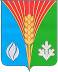 